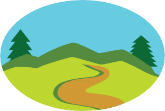 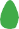 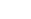 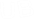 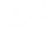 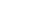 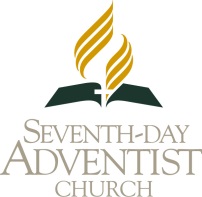 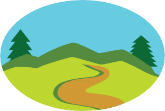 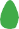 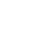 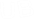 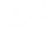 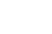 SEC Adventurer Camporee Application Form11th–14th August 2017Cost: £75 per Adventurer. 
£40 per Adult attending Adventurer Camporee only. Adults attending both Camps £100.	
£30 per Conference Staff Leading Activities (Attending Adventurer Camp only) Both Camps £50Late fee – additional £10 per person Deadline for Initial Applications and Deposit 31st March 2017 
Deadline for FINAL Applications and full payment: 15th May 2017NB - All applications should be received by the SEC Pathfinder Department, with payment no later than 15th May 2017. Please note there will be no refunds after the deadline date.(All payments made after the deadline date 15th May will incur a penalty charge of £10 making the cost £85 and £50 and £40 respectively) SEC Adventurer Camporee 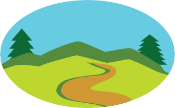 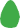 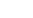 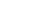 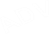 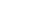 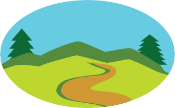 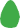 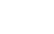 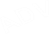 Medical FormClub name:Attendee Details:Surname……………………………………………………………………………..……………………First Name………………………………………………………………………………………………Address………………………………………………………………………………………………..............................................................................................................................................................................................................Postcode.....................................................Health Information:Name of Family Doctor……………………………………………………………………….………Telephone:………………………………………………………………………….………………..………..GP Surgery Address:………………………………………………………………………..………………………………………………………………………………………..….Please tick if you have/have had any of the following:Rheumatic Fever-- 		Hay Fever -- 		Travel Sickness --		Asthma –           Heart Trouble --		Epilepsy - 		Fainting Spells -- 		Hernias --                Kidney Disease -- 		Diabetes --                                                  		            		                                                               Date of Last tetanus injection ___/___/ _____Please give details of any current/past illnesses or medical conditions of which we should be aware (please continue on a separate sheet of paper if necessary)Are you taking any kind of medication?  Yes / NoIf yes please give name of drug and dosage details.Any medicines required during the camp should be clearly labelled with the name and exact dosage details (and should be handed to the club leader before departure, if under 18)Do you have any known allergies (e.g. to foods, medicines, vaccines, etc.)If yes, please give details,Are there any behavioural challenges that the organisers should be aware of?         Yes/NoIf Yes please specify.Do you have any disabilities that the organisers should be aware of?         Yes/NoIf Yes please specify. (e.g. Deaf, blind, visually impaired, autistic, Asperger’s etc.)Emergency Contact DetailsTitle………….First Name…………………………………………………………………. Surname…………………………………………………………………Relationship to attendee…………………………………………………………..…………………………………………………………………………………………………..Address if different from attendee……………………………………………………………………….……………………………………………………………………………………………………………………………………………………………………………………………………………………………..Postcode…………………………..…..Daytime Contact No………………………………………………………………………….Evening Contact……………………………………..………………..……..Email:……………………………………………………………………………………….…………………Mobile……………………………………………….………………………..To be completed and signed by parent/guardian if attendee is under 18 years of age.Name:____________________  Date: ____/____/______      Signed: _______________________Club Name:Club Name:Tick One Box:          Club Staff                Adventurer 4-10             SEC Camporee StaffTick One Box:          Club Staff                Adventurer 4-10             SEC Camporee StaffAttendee DetailsTitle: Mr./ Mrs./ Miss/ Others (please specify)       First Name:                                Surname:                                                          Attendee DetailsTitle: Mr./ Mrs./ Miss/ Others (please specify)       First Name:                                Surname:                                                          Date of birth: _____/ _____/ _____Age: __________Address                                                                                    Postcode:Address                                                                                    Postcode:Photography ConsentThe Data Protection Act 1998 requires that we obtain your consent for images taken of your son/daughter (under 18’s) which are used in either video or printed material. Only first names will be used and/or the name of the club which they are a member.Please sign here to indicate your consent:  ___________________________________________Photography ConsentThe Data Protection Act 1998 requires that we obtain your consent for images taken of your son/daughter (under 18’s) which are used in either video or printed material. Only first names will be used and/or the name of the club which they are a member.Please sign here to indicate your consent:  ___________________________________________Transportation ConsentThe event organizers may organize off-site activities, and need to obtain your permission to transport your child to these activities. This transport may include minibus/car/coach and the following principles will be adhered to; A) All drivers will be DBS cleared B) Transport will be provided in vehicles that are roadworthy under UK law. C) All minibus drivers are over 25 years of age. D) Seatbelts will be worn at all times by all occupants of the vehicle.Please sign here to indicate your consent: ____________________________________________Transportation ConsentThe event organizers may organize off-site activities, and need to obtain your permission to transport your child to these activities. This transport may include minibus/car/coach and the following principles will be adhered to; A) All drivers will be DBS cleared B) Transport will be provided in vehicles that are roadworthy under UK law. C) All minibus drivers are over 25 years of age. D) Seatbelts will be worn at all times by all occupants of the vehicle.Please sign here to indicate your consent: ____________________________________________Club Staff Members and SEC Camporee Staff only (i.e. all over 16 years old)Disclosure and Barring Service Certificate Number: ____________________________________Every person over 16 by law must have a DBS certificate pertaining to Adventurers/Pathfinders, done through the SEC, dated within three years of the event end date. Without this the person will not be allowed to attend. Club Staff Members and SEC Camporee Staff only (i.e. all over 16 years old)Disclosure and Barring Service Certificate Number: ____________________________________Every person over 16 by law must have a DBS certificate pertaining to Adventurers/Pathfinders, done through the SEC, dated within three years of the event end date. Without this the person will not be allowed to attend. I hereby give permission for my child to attend this event and to take part in the activities arranged, unless specified above.  I agree to notify the leaders should there be any change to the information given.I hereby give permission for my child to attend this event and to take part in the activities arranged, unless specified above.  I agree to notify the leaders should there be any change to the information given.
Name:				      Date:_____/_____/_____       Signed:
Name:				      Date:_____/_____/_____       Signed:If Club staff or SEC Staff and will be attending both Camporees please tick If Club staff or SEC Staff and will be attending both Camporees please tick 